Southern Province Youth Ministry: How can we support you? 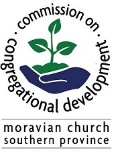 You voice matters and we need your help to know what support for Youth 11-25 years old in their faith journeys looks like. The Commission on congregational development will use your responses to help shape the ministry description for the synod mandated youth position we hope to hire in early 2024.Please take some time to think about needs, ideas, and hopes that you have in each of the following areas.Name and Email:(optional) What are youth, 11-18, facing in their lives? What do they say would be helpful to their spiritual growth?What are young adults,18-25, facing in their lives?  What do they say would be helpful to their spiritual growth?What do Church members/community members over 25 years old need or ask for in order to support youth ministry?How can Church / Provincial Staff support congregations and leaders to accompany youth in faith?